Załącznik nr 1 do Zarządzenia Dyrektora OSiR nr 4 /2023 z dn. 26.01.2023rDyrektor Opis i położenie przedmiotu dzierżawy:Całoroczny sanitariat publiczny w konstrukcji murowanej z powierzchnią łączną 8 pomieszczeń:64,8m2 oraz pomieszczenie o pow. 23,21 m2 przynależne do obiektu z oddzielnym wejściem, przeznaczone na wypożyczalnię sprzętu plażowego. Obiekt oddany do użytku w styczniu 2019r.o łącznej powierzchni pomieszczeń 88,01 m2, zlokalizowany w Świnoujściu przy wejściu plażowym od ul. Uzdrowiskowej (działka nr 114/22, obr. 0002), wyposażony jest w system monitoringu wizyjnego (5 kamer zewnętrzne i monitoring wewnętrzny), ogrzewanie podłogowe, pomieszczenia sanitariatu dostosowane dla potrzeb osób niepełnosprawnych, posiada stanowisko do przewijania dzieci, istnieje możliwość podłączenia systemów alarmowych (najemca może zawrzeć umowę z podmiotem ochroniarskim).  Przedmiot i warunki dzierżawy:Przedmiotem przetargu jest dzierżawa sanitariatu oraz pomieszczenia przeznaczonego 
na wypożyczalnię sprzętu plażowego.Dzierżawca zobowiązuje się do zapewnienia funkcjonowania sanitariatu w następujących okresach:  od 13lutego do 30 kwietnia  w godzinach od 1000 do 1700od 1 maja do 30 września w godz. od 800 do 2100 od 1 października  do 31 grudnia  w godz. od 1000 do 1600od 1 stycznia  do 30 kwietnia  w godzinach od 1000 do 1700Dzierżawca zobowiązuje się do zapewnienia funkcjonowania wypożyczalni sprzętu plażowego, co najmniej w okresie trwania sezonu kąpieliskowego (15.06-15.09).Dzierżawca zobowiązany będzie do:co miesięcznej płatności stawki czynszu, z dołu, przelewem na konto Ośrodka w terminie 
do 30-go każdego miesiąca na podstawie faktury VAT. ponoszenia opłat za zużyte media wg wskazań licznika, na podstawie faktury VAT wystawionej przez Ośrodek zgodnie z odczytem dokonanym przez: ZWiK Sp. z o.o. oraz operatora energetycznego itp. zapewnienia możliwości korzystania z sanitariatu publicznego, przy czym nie może pobierać opłaty wyższej niż 2,5 zł brutto od osoby;oznakowania sanitariatu poprzez umieszczenie na zewnątrz obiektu w widocznym miejscu tabliczki z informacjami o Dzierżawcy (nazwa, adres) oraz widocznego cennika usług;zapewnienia funkcjonowania i obsługi sanitariatu dla potrzeb imprez rekreacyjno-sportowych organizowanych przez Ośrodek przy ustalonej refundacji za zużyte media;zapewnienia stałego i właściwego dozoru w sanitariacie;utrzymania we właściwym stanie sanitarno-porządkowym oraz technicznym powierzonego obiektu tj. między innymi wykonywania bieżącej konserwacji i drobnych napraw (wyłącznie po uzyskaniu zgody Wynajmującego, ze względów gwarancyjnych),oczyszczania rynien, odpływów i kratek dachowych z liści, gałęzi itp.umieszczenia na drzwiach sanitariatu czytelnej i estetycznej informacji o przestoju 
w przypadku czynności czyszczenia pomp w przepompowni, awarii itp.zabezpieczenia obiektu oraz instalacji sanitarnej i wodno-kanalizacyjnej 
przed uszkodzeniami wynikającymi z warunków atmosferycznych;zapewnienia środków czystości(tj.: papier toaletowy, mydło w płynie, ręczniki papierowe, specjalistyczne chusteczki do przewijaka) oraz środków dezynfekcyjnych i odświeżających zgodnie z wymogami służb sanitarnych; utrzymania sanitariatu w należytym stanie sanitarnym, odpowiadającym wymogom państwowej inspekcji sanitarnej z pełną odpowiedzialnością przed instytucjami kontrolnymi;utrzymanie we własnym zakresie i dbanie o należyty porządek i estetykę obiektu, wewnątrz oraz wokół sanitariatu;przestrzegania przepisów ochrony środowiska na terenie nadmorskim;podpisania umowy z podmiotem uprawnionym do wywozu śmieci i nieczystości(poj. 120l. częstotliwość wywozu min. 1 raz w tygodniu)oraz przedłożenia kopii tej umowy do Ośrodka w terminie 10 dni od zawarcia umowy.Warunki przetargu:W przetargu mogą brać udział osoby fizyczne i prawne lub ich pełnomocnicy prowadzące zarejestrowaną działalność gospodarczą, mające pełną zdolność do czynności prawnych
oraz nie posiadające jakichkolwiek zadłużeń wobec Ośrodka. Wykluczeniu podlegają oferenci, którzy w toku nie wywiązali się z wcześniejszych umów z Ośrodkiem 
lub wypowiedzieli i rozwiązali je przed terminem. Warunkiem przystąpienia do przetargu jest wadium w kwocie 2.000,00 zł(słownie: dwa tysiące złotych 00/100) oraz złożenie oferty do dnia 09 lutego 2023r. do godziny 11.00 (uznaje się wyłącznie datę, godzinę wpływu oferty do Sekretariatu Ośrodka)pisemnej
w zamkniętej, opisanej kopercie „PRZETARG Sanitariat Uzdrowiskowa na adres siedziby Ośrodka (72-600 Świnoujście ul. Matejki 22), czynny od poniedziałku do piątku 
w godz. od 7.00 do 15.00 Wadium należy wnieść najpóźniej do dnia08 lutego 2023r.na rachunek bankowy Ośrodka 
nr07 1240 39141111 0000 3087 6345z tytułem wpłaty: „Przetarg – Sanitariat Uzdrowiskowa”. Dopuszcza się możliwość przeksięgowania kwoty wadium z innego postępowania o ile umowa wygasła.Za datę wniesienia wadium uważa się wpływ środków pieniężnych na rachunek bankowy Ośrodka.Przy wyborze najkorzystniejszej oferty Ośrodek będzie się kierował następującym kryterium i jego znaczeniem:kryterium sposobu dozoru toalet 70 % (sposób obliczania pkt za dozór zostały wskazane w Załączniku nr 2).ofertowa cena 30 % Ocena ofert zostanie przeprowadzona w oparciu o przedstawione powyżej kryteria.Opis sposobu oceny ofert stanowi załącznik nr 2 do postępowania;Kwota wywoławcza stawki czynszu wynosi miesięcznie:3500,00 zł brutto w następujących miesiącach: maj, czerwiec, lipiec, sierpień, wrzesień 500,00 zł brutto w miesiącach pozostałych.Wadium w kwocie2000 zł (słownie: dwa tysiące złotych 00/100) wpłacone przez Dzierżawcę zostanie zaliczone na poczet w pierwszej kolejności ewentualnych zadłużeń 
i czynszu za ostatnie miesiące obowiązywania umowy. Osobie, która nie wygra przetargu wadium zostanie zwrócone na wskazane konto bankowe w terminie 10dni od daty rozstrzygnięcia przetargu.Otwarcie ofert przetargowych odbędzie się dnia 09 lutego2023r. (czwartek) o godzinie 11.30wsiedzibie Ośrodka przy ul. Matejki 22,salanr 10.Wyniki przetargu zostaną zamieszczone na stronie internetowej Ośrodka (www.osir.swinoujscie.pl) w zakładce „Rozstrzygnięte postępowania”.Wadium ulega przepadkowi na rzecz Ośrodka w razie uchylenia się uczestnika przetargu, który przetarg wygrał, od zawarcia umowy dzierżawy (załącznik nr 3) do dnia 13 lutego 2023r.Osoba zamierzająca wziąć udział w przetargu zobowiązana jest do:zapoznania się z treścią niniejszego ogłoszenia o przetargu wraz z zawartymi w nim załącznikami;przedłożenia oferty na druku formularzu stanowiącym załącznik nr 1 do niniejszego ogłoszenia wraz z wypełnionymi oświadczeniami. załączenia właściwych pełnomocnictw w przypadku, gdy podpisuje ofertę jako pełnomocnik Oferenta, złożenia pisemnych referencji z potwierdzeniem należytego wykonywania działalności w przedmiotowym zakresie (prowadzenie szaletów/obsługa urządzeń przepompowni) przez okres łączny co najmniej 3 lat.Ośrodek zastrzega sobie prawo do odstąpienia od przetargu lub jego unieważnienia, a także zamknięcia postępowania bez wyboru oferty. Szczegółowych informacji w sprawie przetargu ustnego, udziela Kierownik kąpielisk i parkingów p. Karolina Samitowska tel. 459 585 359 od poniedziałku do piątku od godz. 7.00-15.00Wykluczenie oferentaOśrodek wykluczy z postępowania oferenta:wymienionego w wykazach określonych w rozporządzeniu 765/2006 i rozporządzeniu 269/2014 albo wpisanego na listę na podstawie decyzji w sprawie wpisu na listę rozstrzygającej o zastosowaniu środka, o którym mowa w art. 1 pkt 3 ustawy z dnia 13 kwietnia 2022 r. o szczególnych rozwiązaniach w zakresie przeciwdziałania wspieraniu agresji na Ukrainę oraz służących ochronie bezpieczeństwa narodowego,którego beneficjentem rzeczywistym w rozumieniu ustawy z dnia 1 marca 2018 r. o przeciwdziałaniu praniu pieniędzy oraz finansowaniu terroryzmu (Dz. U. z 2022 r. poz. 593 i 655) jest osoba wymieniona w wykazach określonych w rozporządzeniu 765/2006 i rozporządzeniu 269/2014 albo wpisana na listę lub będąca takim beneficjentem rzeczywistym od dnia 24 lutego 2022 r., o ile została wpisana na listę na podstawie decyzji w sprawie wpisu na listę rozstrzygającej o zastosowaniu środka, o którym mowa w art. 1 pkt 3 ustawy z dnia 13 kwietnia 2022 r. o szczególnych rozwiązaniach w zakresie przeciwdziałania wspieraniu agresji na Ukrainę oraz służących ochronie bezpieczeństwa narodowego,wykonawcę, którego jednostką dominującą w rozumieniu art. 3 ust. 1 pkt 37 ustawy z dnia 29 września 1994 r. o rachunkowości (Dz. U. z 2021 r. poz. 217, 2105 i 2106) jest podmiot wymieniony w wykazach określonych w rozporządzeniu 765/2006 i rozporządzeniu 269/2014 albo wpisany na listę lub będący taką jednostką dominującą od dnia 24 lutego 2022 r., o ile został wpisany na listę na podstawie decyzji w sprawie wpisu na listę rozstrzygającej o zastosowaniu środka, o którym mowa w art. 1 pkt 3 ustawy z dnia 13 kwietnia 2022 r. o szczególnych rozwiązaniach w zakresie przeciwdziałania wspieraniu agresji na Ukrainę oraz służących ochronie bezpieczeństwa narodowego.Oferent może zostać wykluczony na każdym etapie postępowania. Klauzula RODOUdział w postępowaniu przetargowym wiąże się z przetwarzaniem danych osobowych oferentów.Zgodnie z art. 13 ust. 1, 2 ogólnego rozporządzenia o ochronie danych osobowych z dnia 27 kwietnia 2016 r. (rozporządzenie Parlamentu Europejskiego i Rady UE 2016/679 w sprawie ochrony osób fizycznych w związku 
z przetwarzaniem danych i w sprawie swobodnego przepływu takich danych oraz uchylenia dyrektywy 95/46/WE), zwanego dalej RODO uprzejmie informujemy, że:1. Administratorem danych Pana/Pani danych osobowych jest Ośrodek Sportu i Rekreacji „Wyspiarz” w Świnoujściu, z siedzibą przy ul. Matejki22, 72-600 Świnoujście, reprezentowany przez Dyrektora, adres email: sekretariat@osir.swinoujscie.pl , zwany dalej Ośrodkiem2. Inspektorem danych osobowych w Ośrodku Sportu i Rekreacji „Wyspiarz” w Świnoujściu jest Pani Joanna Kozłowska, adres e-mail:abi@osir.swinoujscie.pl3. Cel Przetwarzania danych - Pana/Pani dane osobowe będą przetwarzane przez Ośrodek 
w celach związanych z wykonywaniem zadań statutowych Ośrodka, a w szczególności 
w związku z realizacją zadań w zakresie gospodarowania nieruchomościami– dane osobowe kontrahentów (podstawa prawna: art. 6 ust. 1 lit. b, c RODO w związku z ustawą z dnia 23.04.1964r. Kodeks cywilny; ustawą z dnia27.08.2009r. O finansach publicznych; ustawą 
z dnia 29.01.2004r., O rachunkowości, ustawą z dnia 09.081997r. Ordynacja podatkowa, ustawą z dnia 06.09.2001r. O dostępie do informacji publicznej, a także ustawą z dnia 14.07.1983r. O narodowym zasobie archiwalnym i archiwach).4. Okres przetwarzania danych osobowych- dane osobowe będą przetwarzane przez okres wymagany przepisami prawa w zakresie przechowywania dokumentacji konkursowej, księgowej i podatkowej lub przez okres przedawnienia roszczeń z umowy i tak:1) 5 lat, licząc od końca roku, w którym uzyskano dane- w zakresie danych oferentów, których oferty nie zostały wybrane,2) w przypadku wyboru oferty i zawarcia umowy dane osobowe związane z realizacją umowy będą przechowywane przez okres do przedawnienia roszczeń, licząc od końca roku, w którym nastąpiło wygaśnięcie umowy lub w którym upłynął termin zobowiązania podatkowego.5. Udostępnianie danych - dane osobowe mogą być udostępniane:1) pracownikom i współpracownikom Ośrodka na podstawie nadanych upoważnień, innym podmiotom lub organom upoważnionym na podstawie przepisów prawa, a także na podstawie umów powierzenia, w szczególności w przypadku wyboru oferty dane przekazywane mogą być dostawcom systemów informatycznych i usług IT, podmiotom świadczącym usługi prawnicze, urzędom skarbowym, bankom, ubezpieczycielom i innym instytucjom uprawnionych z mocy obowiązujących przepisów prawa w tym instytucjom upoważnionym do kontroli i rozliczenia środków pozyskanych w ramach funduszy unijnych,2) Ministrowi Cyfryzacji w celu realizacji obowiązku prawnego, o którym mowa w art. 9 ust. 4 pkt 3) oraz art. 9 ust. 4a ustawy o dostępie do informacji publicznej (dot. informacji umieszczanych na BIP) i innym podmiotom kierującym zapytania w świetle art. 2 ust.1 
o udzielnie informacji publicznej ww. ustawy.3) Administrator nie zamierza przekazać danych osobowych do państwa trzeciego lub organizacji międzynarodowej.4) Administrator nie podejmuje decyzji w sposób zautomatyzowany w tym profilowanie 
w oparciu o Pana/Pani dane osobowe.6. Zgodnie z przepisami RODO, przysługuje Panu/Pani prawo do:1) dostępu do swoich danych oraz otrzymania ich kopii;2) sprostowania (poprawiania) swoich danych;3) żądania usunięcia swoich danych osobowych, gdy nie ma innej podstawy prawnej przetwarzania;4) prawo do wniesienia sprzeciwu wobec przetwarzania swoich danych, ze względu na Pana/Pani szczególną sytuację, w przypadkach,kiedy przetwarzamy Pana/Pani dane na podstawie prawnie usprawiedliwionego interesu Ośrodka;5) przenoszenia danych,6) wniesienia skargi do organu nadzorczego do Prezesa Urzędu Ochrony Danych Osobowych, gdy uznają Państwo, że przetwarzanie przez Ośrodek danych osobowych narusza przepisy prawa o ochronie danych osobowych.7. Informacja o wymogu/dobrowolności podania danychPodanie danych osobowych jest dobrowolne, lecz niezbędne w celach związanych z przystąpieniem do przetargu / konkursu, zawarciem umowy i jej realizacji. Konsekwencje niepodania określonych danych jest brak możliwości rozpatrzenia oferty.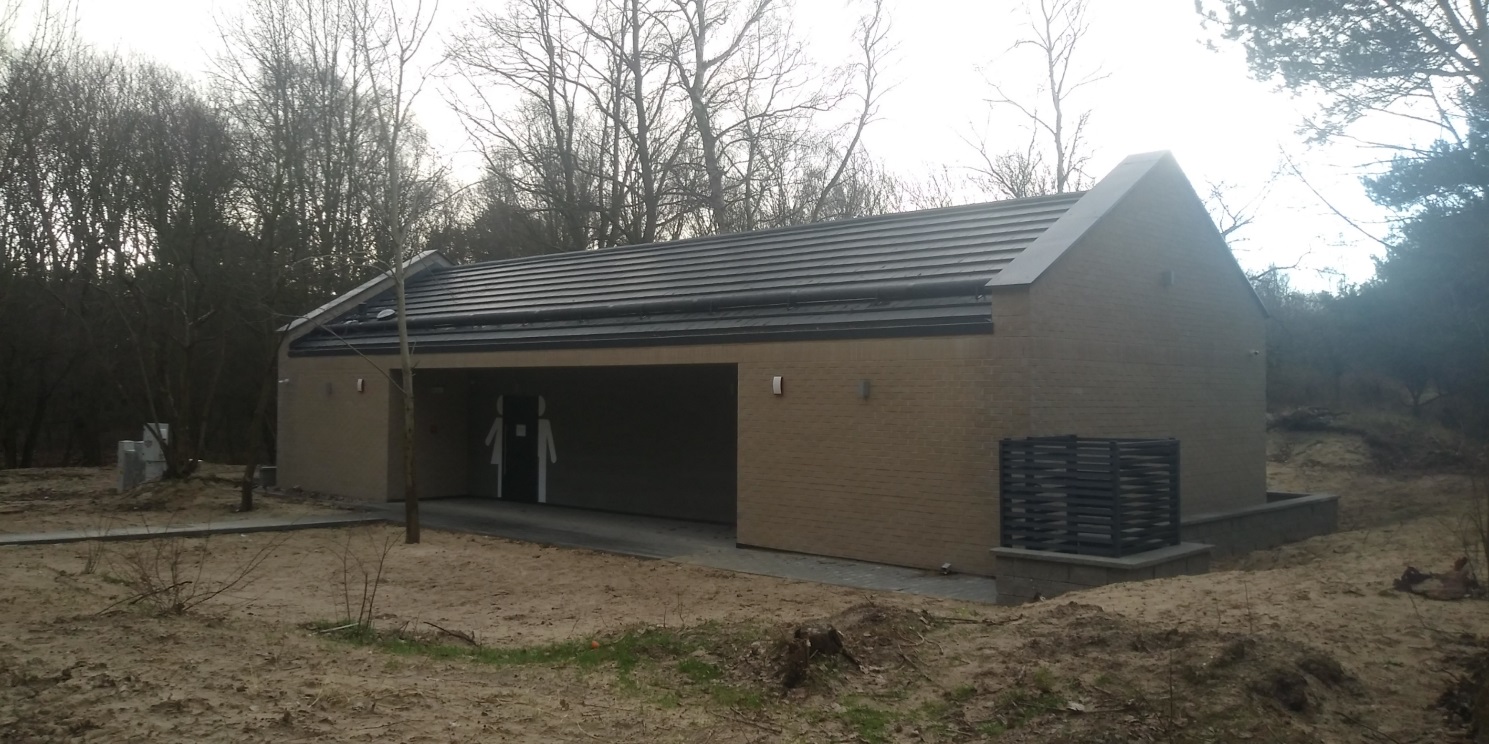 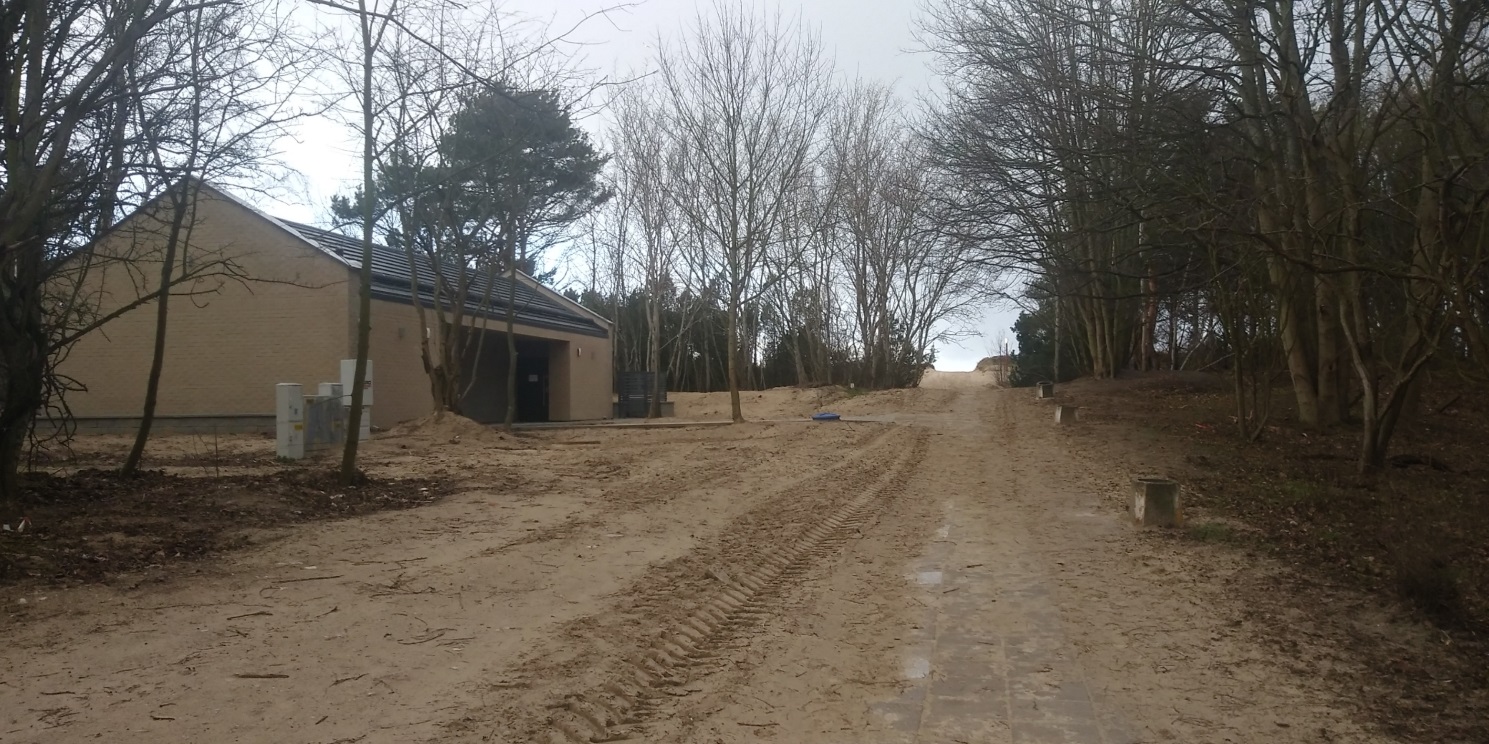 Załącznik nr 2 do Zarządzenia Dyrektora OSiR nr 4 /2023 z dn. 26.01.2023rOFERTAW związku z ogłoszonym, pisemnym przetargiem na: „Dzierżawa sanitariatu publicznego
i wypożyczalnię sprzętu plażowego zlokalizowane w Świnoujściu przy wejściu plażowym 
od ul. Uzdrowiskowej w okresie od 13.02.2023r.do 11.02.2026r.”Po zapoznaniu się z warunkami przetargu, oferuję miesięczną stawkę czynszu brutto:w miesiącach V, VI, VII, VIII, IX w kwocie…………………  złw pozostałych miesiącach(II, III, IV, X, XI, XII) w kwocie …………………………. złSposób dozoru toalet (właściwe zaznaczyć):całodzienny dozór osobowyzastosowanie kołowrotków wejściowychNazwa Oferenta, pieczęć, NIP: ……………………………………………….Adres, tel.  e-mail oferenta: …………………………..……….………………Niniejszym oświadczam, że:dokonałem/am wpłaty wadium w wysokości 2000,00 zł (słownie: dwa tysiące 00/100 złotych)
 i przedstawiam w załączeniu dowód wpłaty / proszę o przeksięgowanie wpłaty z poprzedniego postępowania przetargowego w Ośrodku*prowadzę działalność gospodarczą wpisaną do: Centralnej Ewidencji i Informacji o Działalności Gospodarczej RP,innego rejestru: ........................................................................................................nie posiadam wobec Ośrodka Sportu i Rekreacji „Wyspiarz” w Świnoujściu żadnych zadłużeń,zapoznałem/am się z warunkami ogłoszenia o przetargu oraz projektem umowy najmu i nie wnoszę do nich zastrzeżeń,zobowiązuję się w przypadku wygrania przetargu do zawarcia umowy najmu z Ośrodkiem do dnia 13.02.2023r. oraz wyrażam zgodę na przeksięgowanie wpłaconego w wysokości 2000,00 zł wadium na poczet czynszu za ostatnie miesiące obowiązywania umowy z potrąceniem wszelkich zaległości względem Ośrodka.  w przypadku braku wyboru mojej oferty wnoszę o zwrot wpłaconej kwoty wadium w terminie określonym w warunkach przetargu na moje konto nr …………...……………………………………………. załączam referencje z potwierdzeniem należytego wykonywania działalności w przedmiotowym zakresie (prowadzenie szaletów/obsługa urządzeń przepompowni) przez okres łączny co najmniej 3 latoświadczam, że nie podlegam wykluczeniu z postępowania.Miejscowość …………………,   				dnia    ……………..								__________________________________Podpis, pieczęć wykonawcy / osoby upoważnionej   *niepotrzebne skreślićZałącznik nr 3 do Zarządzenia Dyrektora OSiR nr 4 /2023 z dn. 26.01.2023rOpis sposobu oceny ofertWprowadzenieW niniejszym dokumencie opisano kryteria oceny ofert.Kryteria oceny ofertNa potrzeby niniejszego postępowania Wydzierżawiający będzie kierował się następującymi kryteriami oceny ofert:Tab. 1. Kryteria oceny ofertKażde z wymienionych powyżej kryteriów zostało oznaczone odpowiednią wagą, gdzie waga wyznacza istotność danego kryterium przy dokonywaniu oceny oferty.Sposób oceny ofertOcenie i porównaniu poddane zostaną oferty niepodlegające odrzuceniu. Wydzierżawiający dokona oceny ofert w zakresie kryteriów, o których mowa w pkt 2. W tym celu przeprowadzona zostanie ocena każdej oferty. Wydzierżawiający dokona weryfikacji oraz przypisania punktów dla poszczególnych kryteriów oceny oferty oraz wyliczy Łączną ocenę punktową oferty (P) według następującego wzoru:P = DZ + C gdzie:DZ – oznacza liczbę punktów przyznaną w ramach kryterium sposobu dozoru toalet;C – oznacza liczbę punktów przyznaną w ramach kryterium Cena.Zasady przypisania (obliczenia) odpowiedniej wartości punktowej dla poszczególnych kryteriów oceny ofert przedstawione zostały w pkt. Wydzierżawiający podpisze umowę z Dzierżawcą, którego oferta nie zostanie odrzucona i otrzyma największą łączną liczbę punktów.Wszystkie obliczenia dokonywane będą z dokładnością do dwóch miejsc po przecinku lub z większą dokładnością umożliwiającą wybór najkorzystniejszej oferty.Sposób obliczenia punktów dla poszczególnych kryteriów oceny ofertyKryterium sposób dozoru toaletWydzierżawiający obliczy liczbę punktów za sposób dozoru toalet, dla ofert nieodrzuconych, zgodnie z poniższym wzorem:D max – 90 pkt. – całodzienny dozór osobowyD min – 10 pkt. – zastosowanie kołowrotków wejściowychD = Dmin lub Dmax/Dmax*100pkt.*waga  gdzie:D - liczba punktów przyznana ocenianej ofercie w ramach kryterium Dozór toalet;Dmin lub max – liczba punktów przyznana w zależności od zaoferowanego sposobu dozoru toalety70 %– waga kryterium „sposobu dozoru toalet”.Kryterium cenaWydzierżawiający obliczy liczbę punktów za cenę, dla ofert nieodrzuconych, zgodnie z poniższym wzorem:C = Cmin/Cmax*100pkt.*waga  gdzie:C max – cena zaoferowana przez DzierżawcęC min – cena wyjściowa zgodnie z cennikiem Ośrodka30 % – waga kryterium „cena”.Id.Nazwa kryteriumWagaKomentarzDZKryterium: sposób dozoru toalet70Sposób obliczenia punktów został określony w pkt.4 niniejszego załącznika.CKryterium cena30Sposób obliczenia punktów został określony w pkt.  niniejszego załącznika.